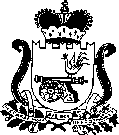 АДМИНИСТРАЦИЯ ОЗЕРНЕНСКОГО ГОРОДСКОГО ПОСЕЛЕНИЯ ДУХОВЩИНСКОГО РАЙОНА СМОЛЕНСКОЙ ОБЛАСТИПОСТАНОВЛЕНИЕот 07.11.2016   № 191   О внесении изменений в   постановлениеГлавы муниципального образованияОзерненского городского поселенияДуховщинского районаСмоленской области от 22 июля 2010 года  № 79  В соответствии с  областным законом от 29 сентября 2016 года № 93-з «О внесении изменений в областной закон «Об отдельных вопросах муниципальной службы в Смоленской области» Администрация Озерненского городского поселения Духовщинского района Смоленской областиПОСТАНОВЛЯЕТ:         1. Внести изменения в квалификационные требования для замещения должностей муниципальной службы в Администрации Озерненского городского поселения Духовщинского района Смоленской области, утвержденные постановлением Главы муниципального образования Озерненского городского поселения Духовщинского района Смоленской области от 22 июля 2010 года № 79 следующие изменения:         1) часть 2 статьи 1 изложить в следующей редакции:        «2) Для замещения должностей муниципальной службы квалификационные требования предъявляются к уровню профессионального образования, стажу муниципальной службы или стажу работы по специальности, направлению подготовки.»;        2) часть 1 статьи 2 изложить в следующей редакции:        «1) Квалификационные требования предъявляются к уровню профессионального образования, стажу муниципальной службы или стажу работы по специальности, направлению подготовки, необходимым для замещения:»;         3) в пункте 1 части 1 статьи 2 слова «(государственной службы), стаж работы по специальности не менее одного года» заменить словами «и стажу работы по специальности, направлению подготовки»;       4) в пункте 2 части 1 статьи 2 слова  «(государственной службы) исключить,  после слова «специальности» дополнить словами «, направлению подготовки»;       5) части 2 и 3 признать утратившими силу.       2.   Настоящее постановление вступает в силу с момента его подписания.Глава муниципального образованияОзерненского городского поселенияДуховщинского районаСмоленской области                                                            О. В. Тихонова                                                                               Приложение к постановлению   Главы муниципального образования                                                                        Озерненского городского поселенияДуховщинского районаСмоленской области                                                                                                    от 22.07.2010  № 79                                                                      (с изменениями от 11.12.2012 № 128,                                                                                                от 07.11. 2016 № 191)Положениео квалификационных требованиях для замещения должностей муниципальной службы в Администрации Озерненского городского поселения Духовщинского района Смоленской области       Статья 1. Общие положения       1. Настоящее Положение разработано в соответствии со статьей 9 Федерального закона от 2 марта 2007 года № 25 – ФЗ «О муниципальной службе в Российской Федерации», и типовыми квалификационными требованиями для замещения должностей муниципальной службы, которые определены областным законом от 29 ноября 2007 года № 109-з «Об отдельных вопросах муниципальной службы в Смоленской области».      2. Для замещения должностей муниципальной службы квалификационные требования предъявляются к уровню профессионального образования, стажу муниципальной службы или стажу работы по специальности, направлению подготовки.       Статья 2.  Основные квалификационные  требования для замещения должностей муниципальной службы в  Администрации  Озерненского городского поселения Духовщинского района Смоленской области    1.Квалификационные требования предъявляются к уровню профессионального образования, стажу муниципальной службы или стажу работы по специальности, направлению подготовки, необходимым для замещения:    1) старших должностей муниципальной службы - высшее образование, без предъявления требований  к  стажу  муниципальной службы и стажу работы по специальности, направлению подготовки;    2) младших  должностей муниципальной службы - среднее профессиональное образование, соответствующее направлению деятельности, без предъявления  требований к стажу муниципальной службы) и стажу работы по специальности, направлению подготовки.                                                                                                                                                                                                                          